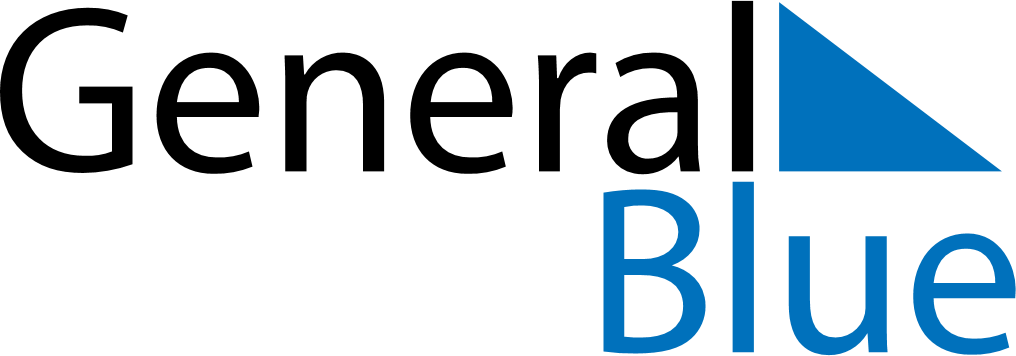 Weekly CalendarFebruary 8, 2021 - February 14, 2021Weekly CalendarFebruary 8, 2021 - February 14, 2021AMPMMondayFeb 08TuesdayFeb 09WednesdayFeb 10ThursdayFeb 11FridayFeb 12SaturdayFeb 13SundayFeb 14